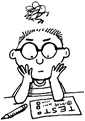 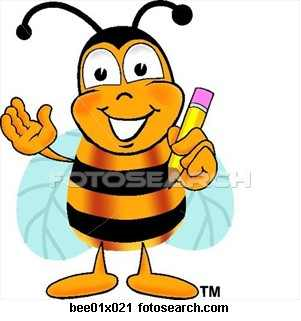 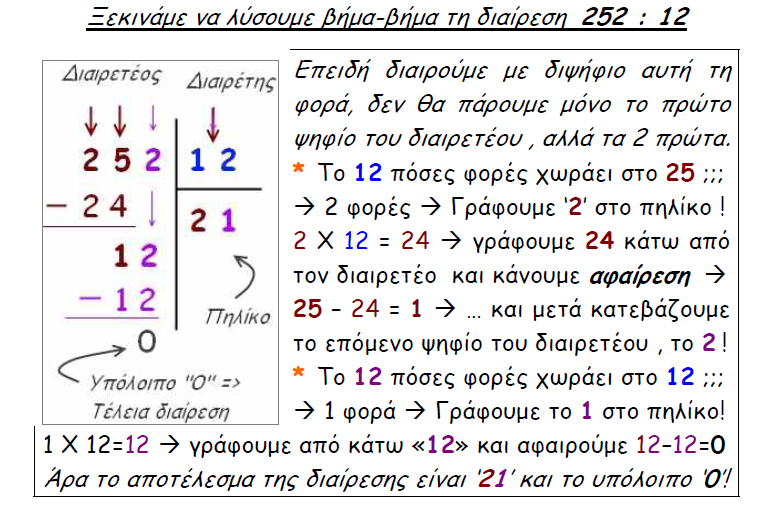 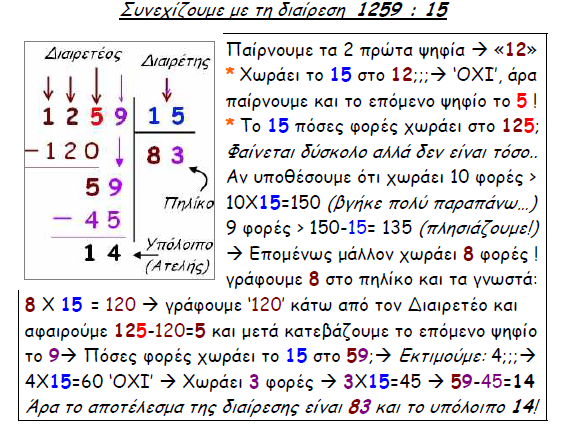 Κι ένα μικρό κολπάκι για να βρίσκεις πιο εύκολα το αποτέλεσμα!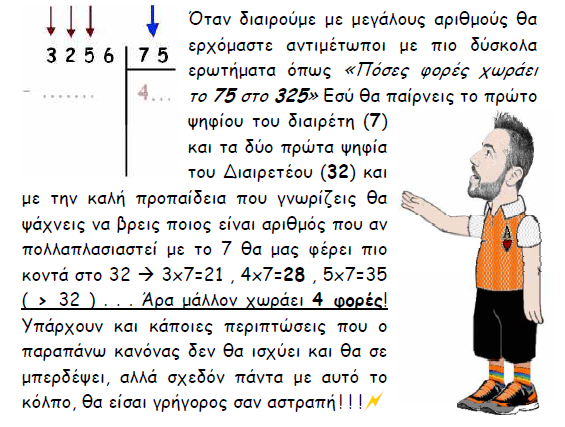 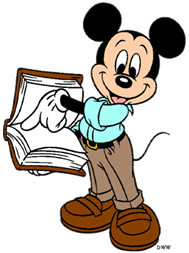 425171951316812144122421130015221132311142014372122641166022